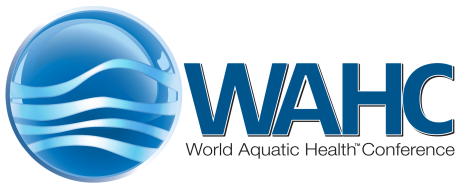 Call for Posters2017 World Aquatic Health™ ConferenceOctober 18-20, 2017 | Denver, ColoradoYou are cordially invited to submit a poster presentation for the 2017 World Aquatic Health™ Conference sponsored by the National Swimming Pool Foundation®. Please return the completed form to conference@nspf.org by August 18, 2017 to be considered as a poster presenter at the conference.Presentation Submitter InformationCorresponding Author (If applicable; please attach one per co-author)Presentation Abstract InformationAbstract - Maximum 4,000 characters (including spaces).Biography of Presenter - Provide your bio in paragraph form.Submission GuidelinesPlease ensure that your submission complies with each of these guidelines.  Failure to do so could result in submission errors or rejection of the submission during the review process. Completed forms must be submitted to conference@nspf.org by midnight, Mountain Standard Time on Friday, August 18, 2017.Your submission must contain complete information.Comply with the abstract size limitation – Abstract text may be no longer than 4,000 characters.  Omit graphics, attachments, or other additional information.Reminder: Approved poster presenters are still required to register at the going rate for the conference. Confirmation that we received your fully completed submission will be sent to the email address you provided above. If you have questions about or issues with your submission, contact the NSPF Conference Team at (719) 540-9119 or conference@nspf.org.By signing below, you agree to the terms outlined above.  ______________________________________		___________________________Signature							  DateName of Submitter ___________________________________________Company ___________________________________________________Title _______________________________________________________Mailing Address ______________________________________________City ___________________________ State _________ ZIP __________Country ____________________________________________________E-Mail Address _______________________________________________Telephone _______________________   FAX (opt.) _________________Name ______________________________________________________Company ___________________________________________________Title _______________________________________________________Mailing Address ______________________________________________City ___________________________ State _________ ZIP __________Country ____________________________________________________E-Mail Address _______________________________________________Telephone ________________________ FAX (opt.) _________________Poster Title (Please limit to 120 characters or less) ___________________________________________________________Subject Area Topic            ☐ Protecting Bathers                                          ☐ Encouraging More People to AquaticsTarget Audience _____________________________________________Will this or similar work have been published or presented by October 1, 2016?           Yes or no   (please circle one)If yes, when and where? _____________________________________________________________ ___________________________________________________________________*Insert abstract here*